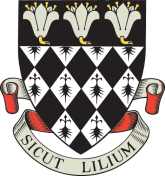 Magdalen College SchoolApplication Form for 16+ Drama Scholarship 2021Closing date for return of form: Monday 2nd November 2020Drama Scholarship Assessments:  Tuesday 8th December 2020I would like my son:	………...………………………………………………………………House 			………...………………………………………………………………to be considered for the award of a Drama Scholarship.He will attend the assessments on Tuesday 8th December from 4pm.Signed	………………………………………………………………………………………….Date	………………………………………………………………………………………….Please return this form to the Registrar, Magdalen College Schoolregistrar@mcsoxford.org